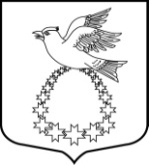 АДМИНИСТРАЦИЯмуниципального образования«Вистинское сельское поселение»муниципального образования«Кингисеппский муниципальный район»Ленинградской областиРАСПОРЯЖЕНИЕ08.09.2022 № 44-рОб утверждении текста информационного сообщения о проведении аукциона в электронной форме по продаже муниципального имущества: трактор ЮМЗ-6АЛ, год выпуска 1990, государственный регистрационный знак 47 ХО 5926В соответствии с постановлением Администрации МО «Вистинское сельское поселение» от 07.09.2022 № 132 «О приватизации муниципального имущества МО «Вистинское сельское поселение»: Утвердить текст информационного сообщения о проведении аукциона в электронной форме по продаже муниципального имущества: трактор ЮМЗ-6АЛ, год выпуска 1990, государственный регистрационный знак 47 ХО 5926 (далее - информационное сообщение), согласно приложению.Разместить информационное сообщение на официальном сайте Российской Федерации для размещений информации о проведении торгов www.torgi.gov.ru., на официальном сайте администрации МО «Вистинское сельское поселение» в информационно-телекоммуникационной сети Интернет: http://амо-Вистино.РФ и в открытой для доступа неограниченного круга лиц части электронной площадки «РТС-тендер» на сайте https://www.rts-tender.ru/property-sales.Заместитель главы администрацииМО «Вистинское сельское поселение» 	Е.В. БердюгинаПриложениек распоряжению зам. главы администрацииМО «Вистинское сельское поселение»от 08.09.2022 № 44-рИНФОРМАЦИОННОЕ СООБЩЕНИЕо проведении аукциона в электронной форме по продаже муниципального имуществаНаименование органа местного самоуправления: Администрация муниципального образования «Вистинское сельское поселение».Решение об условиях приватизации: Постановление от 07.09.2022 № 132 «О приватизации муниципального имущества МО «Вистинское сельское поселение».Сведения о муниципальном имуществе:Наименование и марка: трактор ЮМЗ-6АЛ;Изготовитель: ПО «Южный машиностроительный завод» г. Днепропетровск;Год выпуска: 1990;Заводской номер машины(рама): 678589;Двигатель: ОА2185;Цвет: бело-зелёный;Вид движителя: колёсный;Мощность двигателя: 60 л.с.;Конструкционная масса: 3 147 кг;Максимальная конструкционная скорость: 24,5 км/ч;Габаритные размеры: 4164х1884х2600 мм;Государственный регистрационный знак 47 ХО 5926;Паспорт самоходной машины и других видов техники: ВА №318996;Состояние: условно-пригодное;Физический износ: 80%;Наработка: 11 448 часов;Текущее использование: не используется.Способ приватизации: Аукцион в электронной форме с открытой формой подачи предложений о цене с величиной повышения начальной цены («шаг аукциона»).Начальная цена продажи: 83 000 (Восемьдесят три тысячи) рублей, 00 копеек, включая НДС 20%.Форма подачи предложений о цене: Заявка на участие в аукционе в электронной форме подается путем заполнения её экранной формы в личном кабинете участника электронной площадки, в соответствии с Регламентом электронной площадки «РТС-тендер» Имущественные торги (далее – ЭП «РТС-Тендер»), расположенным по адресу в сети «Интернет»: rts-tender.ru/platform-rules/platform-property-sales. Условия и сроки платежа, необходимые реквизиты счетов: в соответствии с проектом Договора купли-продажи муниципального имущества (Приложение №1 к настоящему Информационному сообщению)Размер внесения задатка: 16 600 (Шестнадцать тысяч шестьсот) рублей.Срок внесения задатка: с 09 сентября 2022 года по 06 октября 2022 года.Реквизиты счёта и порядок внесения задатка: Перечисление и возврат задатка для участия в аукционе осуществляются в соответствии с Соглашением о гарантийном обеспечении на ЭП «РТС-Тендер» расположенным по адресу в сети «Интернет» rts-tender.ru/platform-rules/platform-property-sales.Порядок подачи заявок: Осуществляется в соответствии с «Инструкцией претендента/арендатора» ЭП «РТС-Тендер», расположенной по адресу в сети «Интернет»: help.rts-tender.ru/manual/list?id=243Место подачи заявок: ЭП «РТС-Тендер», адрес в сети «Интернет»: rts-tender.ru/property-sales.Дата и время начала подачи заявок: 09 сентября 2022 года в 10:00 по московскому времени. Подача Заявок осуществляется круглосуточно.Дата и время окончания подачи Заявок: 06 октября 2022 года в 17:00 по московскому времени.Перечень представляемых участниками торгов документов и требования к их оформлению: в соответствии с Регламентом ЭП «РТС-Тендер», расположенным по адресу в сети «Интернет»: rts-tender.ru/platform-rules/platform-property-sales.Срок заключения договора купли-продажи: Договор купли-продажи муниципального имущества заключается между продавцом и победителем аукциона в простой письменной форме, вне электронной площадки, в соответствии с проектом договора купли-продажи муниципального имущества (Приложение №1 к настоящему Извещению), в течение 5 (пяти) рабочих дней с даты подведения итогов аукциона, в администрации МО «Вистинское сельское поселение».Порядок ознакомления покупателей с иной информацией:С документацией по аукциону - круглосуточно на сайте ЭП «РТС-Тендер», адрес в сети «Интернет»: rts-tender.ru/property-sales; на официальном сайте Администрации МО «Вистинское сельское поселение», адрес в сети «Интернет» амо-вистино.рфПолучение разъяснений, путём направления запросов через ЭП «РТС-Тендер», в соответствии с Регламентом ЭП «РТС-Тендер»;Имущество доступно для осмотра по рабочим дням с 9:00 до 17:00 в дер. Вистино, Кингисеппского района Ленинградской области.Ограничения участия отдельных категорий физических и юридических лиц: Покупателями государственного и муниципального имущества могут быть любые физические и юридические лица, с учётом ограничений, определённых в статье 5 Федерального закона от 21.12.2001 №178-ФЗ "О приватизации государственного и муниципального имущества".Порядок определения победителей: в соответствии с положениями раздела 10 Регламента ЭП «РТС-Тендер», расположенным по адресу в сети «Интернет»: rts-tender.ru/platform-rules/platform-property-sales.Место и срок подведения итогов аукциона: ЭП «РТС-Тендер», адрес в сети «Интернет»: rts-tender.ru/property-sales, не позднее рабочего дня, следующего за днем окончания аукциона.Сведения обо всех предыдущих торгах: выставляется впервые.Размер и порядок выплаты вознаграждения: выплата вознаграждения не предусмотрена.Приложение № 1к Информационному сообщениюДОГОВОР № ______купли – продажи муниципального имуществадер. Вистино								«____» ____________2022 годаАдминистрация муниципального образования «Вистинское сельское поселение» муниципального образования «Кингисеппский муниципальный район» Ленинградской области, (далее - Продавец), в лице главы администрации Сажиной И.Н., действующей на основании Устава, с одной стороны, и_____________________________________(далее - Покупатель), в лице_______________________________, действующего на основании _____________, с другой стороны, на основании протокола о результатах торгов  от «___»__________2022 года  № ______, заключили настоящий договор (далее - Договор) о нижеследующем:Продавец обязуется передать в собственность Покупателя, а Покупатель обязуется принять и оплатить по цене и на условиях настоящего Договора муниципальное имущество: Наименование и марка: трактор ЮМЗ-6АЛ;Изготовитель: ПО «Южный машиностроительный завод» г. Днепропетровск;Год выпуска: 1990;Заводской номер машины(рама): 678589;Двигатель: ОА2185;Цвет: бело-зелёный;Вид движителя: колёсный;Мощность двигателя: 60 л.с.;Конструкционная масса: 3 147 кг;Максимальная конструкционная скорость: 24,5 км/ч;Габаритные размеры: 4164х1884х2600 мм;Государственный регистрационный знак 47 ХО 5926;Паспорт самоходной машины и других видов техники: ВА №318996.Покупатель приобретает муниципальное имущество в состоянии, как оно есть, со всеми имеющимися недостатками.Продавец подтверждает, что он обладает всеми правами, необходимыми для совершения сделки, передачи Покупателю права собственности на муниципальное имущество и что муниципальное имущество свободно от прав третьих лиц.Установленная по результатам аукциона в электронной форме цена автотранспортного средства составляет _______________рублей, включая НДС.Покупатель в течение 10 (десяти) рабочих дней со дня заключения Договора обязан произвести оплату стоимости автотранспортного средства в сумме _______________рублей, включая НДС, на счет Продавца.Обязанность Покупателя по оплате считается исполненной в момент зачисления денежных средств на счет Продавца.Муниципальное имущество считается переданным Покупателю по настоящему договору после подписания акта приема-передачи. За невыполнение или ненадлежащее выполнение своих обязательств по настоящему Договору Стороны несут имущественную ответственность в соответствии с действующим законодательством Российской Федерации и настоящим Договором.Продавец довел до сведения Покупателя, а Покупатель принял к сведению, что на момент подписания настоящего Договора указанное отчуждаемое автотранспортное средство никому не продано, не подарено, не обещано в дарении, не заложено в споре и под запрещением (арестом) не состоит.Продавец несет ответственность за сокрытие сведений о нахождении указанного автотранспортного средства в залоге, под запрещением (арестом).При расторжении настоящего Договора по соглашению Сторон, Стороны приводятся в первоначальное состояние, без возмещения какого-либо ущерба или неустойки каждой из сторон.Настоящий Договор содержит весь объем соглашений между Сторонами в отношении предмета настоящего Договора, отменяет и делает недействительными все другие обязательства или представления, которые могут приняты и сделаны Сторонами, будь то в устной или письменной форме, до заключения настоящего Договора.                                        Настоящий Договор вступает в силу с момента его подписания Сторонами и прекращает своё действие:- исполнением Сторонами своих обязательств по настоящему Договору;- расторжением настоящего Договора.- по иным основаниям, предусмотренным действующим законодательством Российской Федерации.Отношения сторон, не урегулированные настоящим договором, регулируются действующим законодательством Российской Федерации.Споры, возникающие между Сторонами при исполнении настоящего Договора, решаются в установленном законом порядке.Настоящий договор составлен в 4-х экземплярах, имеющих одинаковую юридическую силу, два экземпляра находится у Продавца, два экземпляра – у Покупателя, Реквизиты и подписи сторон:ПРОДАВЕЦ: Администрация МО «Вистинское сельское поселение» муниципального образования «Кингисеппский муниципальный район» Ленинградской области188477, Ленинградская обл., Кингисеппский район, д. Вистино, ул. Ижорская, д.13ИНН 4707023419, КПП 470701001ОГРН: 1054700340650  ОКТМО 41621452ОТДЕЛЕНИЕ ЛЕНИНГРАДСКОЕ БАНКА РОССИИ//УФК по Ленинградской области, г. Санкт-Петербург, БИК 014106101Единый казначейский счет: 40102810745370000006Единый счет бюджета:03231643416214524500 л/с 03905000201тел:(81375) 67-174; (81375) 67-160e-mail: victino@yandex.ruГлава администрацииМО «Вистинское сельское поселение»___________________ И.Н. СажинаМ.П.ПОКУПАТЕЛЬ: 